školní rok 2019/2020Motto:Hrajeme si každý den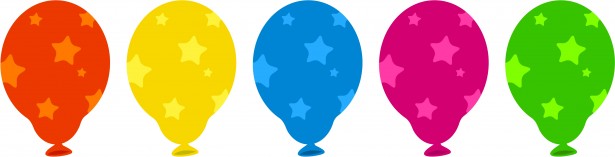 Školní klub navštěvuje celkem 50 účastníků.Činnost školního klubu zajišťuje paní vychovatelka Daniela Waldhauserová. Roční plán školního klubu:Průběžně:podporujeme zdravý životní styl – pravidelně zařazujeme pohybové činnostichráníme životní prostředí – environmentální výchovaopakujeme a procvičujeme učivo formou hervytváříme kladné vztahy mezi dětmi, dokážeme řešit spory a problémyopakujeme zásady bezpečnosti a psychohygienuprohlubujeme zásady kladného společenského chovánírozvíjíme ohleduplnost a sebeovládánírozvíjíme kamarádské vztahy a tolerancivychováváme k péči o estetické prostředí ŠDprohlubujeme základy společenského chovánídenně osvojujeme pravidla slušného stolovánínavštěvujeme kino, spolupracujeme s kulturním zařízením Citadelaceloročně procvičujeme dopravní výchovudle individuálních potřeb pracujeme s  žáky se speciálními vzdělávacími potřebamidodržujeme pravidla BOZP podáváme návrhy na materiální vybavení, vybavení pomůckamiTradiční klubové akce:Zimní olympiáda – soutěžíme na sněhu
Citadela – kino nebo divadelní představeníČertovská show – zábavné odpoledne s nadílkouVánoční dílničky – tvoříme ozdoby a dárky z netradičních materiálů Vánoční těšení - čas vánoční - zvyky, advent, tradiceHody, hody, doprovody  - vyrábíme pomlázky, malujeme kraslice 
Vynášení Morany – vítáme jaro  Den matek - vyrábíme květiny pro maminky Hasičská show - sledujeme hasičskou technikuTurnaj v ping-pong 
Fotografická soutěž – uspořádá výstavuTéma navrhla: Daniela WaldhauserováVypracovala: Drahuše Kolevovávedoucí vychovatelka školní družinyV Litvínově 30. 8. 2019   Mgr. Hana Kaškováředitelka školy                                            Základní škola s rozšířenou výukou jazyků a Mateřská škola Litvínov, Podkrušnohorská 1589, okres MostZákladní škola s rozšířenou výukou jazyků a Mateřská škola Litvínov, Podkrušnohorská 1589, okres MostORGANIZAČNÍ ŘÁD ŠKOLYORGANIZAČNÍ ŘÁD ŠKOLY  PLÁN ŠkolníHO KLUBU 2019/2020  PLÁN ŠkolníHO KLUBU 2019/2020Č.j.:        Spisový znak        Skartační znak ZŠMŠ  1/2019/S-21            1.1.5.                  A10 Vypracovala:Drahuše Kolevová, vedoucí vychovatelkaSchválila:Mgr. Hana Kašková, ředitelka školyPedagogická rada projednala dne30. 8. 2019Plán nabývá platnosti ode dne:  1. 9. 2019	Plán nabývá účinnosti ode dne:  1. 9. 2019Změny ve směrnici jsou prováděny formou číslovaných písemných dodatků, které tvoří součást tohoto předpisu.Změny ve směrnici jsou prováděny formou číslovaných písemných dodatků, které tvoří součást tohoto předpisu.měsíctéma:výstupy z ŠVPZÁŘÍseznamuje se s kamarády, prostředím ŠKosvojuje si školní řád a řád ŠKvytváří klubová pravidlakomunikuje se spolužáky a spolupracujeorientuje se v okolí školyzvládá sebeobsluhu a slušné chováníAkce:Sportovní kolektivní hryAkce:Sportovní kolektivní hryŘÍJENDen stromů, poznává příroduSbírá podzimní plodySází jehličnatý strom na zahradě ŠDTvoříme z plodů naší přírodyHalloween – vyřezáváme dýněAkce: účast na společné akci  „Milion stromů pro krajinu“Akce: účast na společné akci  „Milion stromů pro krajinu“LISTOPADVe zdravém těle zdravý duchDiskutuje ve skupině o zdravé výživěUdržuje pořádek kolem sebeTvoří vánoční výzdobu školního klubuAkce: výroba kolážíAkce: výroba kolážíPROSINECPoznává vánoční zvyky a tradiceZdobí vánoční stromeček ve školním klubuZpívá vánoční koledyPřipravuje vánoční přáníčka a dárečkyAkce: výroba adventního věnceAkce: výroba adventního věnceLEDENProvozuje oblíbené zimní sportyDodržuje pravidla bezpečnosti při sportovních aktivitáchChová se ohleduplně k ostatním, upevňuje kamarádské vztahyAkce: :„Sněhulákoviny“ – soutěž o nejhezčího Akce: :„Sněhulákoviny“ – soutěž o nejhezčího ÚNORSeznamuje se s tradicemi masopustuVyrábí maskyDokáže využívat netradičních materiálůPracuje ve skupináchAkce:  MasopustAkce:  MasopustBŘEZENLoučí se s paní Zimou – tvoří jarní výzdobu školního klubuJaro – pozoruje změny v příroděVýtvarně tvoří - jarní květinyVyužívá přírodovědných encyklopediíAkce: výroba velikonoční dekoraceAkce: výroba velikonoční dekoraceDUBENProhlubuje si tradice a zvykyDen Země – recykluje odpadky chová se ohleduplně k příroděPřipravuje netradiční olympiádu ve spolupráci se ŠDAkce: Sportem ku zdraví - olympiádaAkce: Sportem ku zdraví - olympiádaKVĚTENCestuje kolem světaUčí se hledat v mapáchMoje rodina a já – osvojuje si mezilidské vztahy, chování k rodičůmAkce: přáníčka ke Dni matek Akce: přáníčka ke Dni matek ČERVENOslavuje MDDVyužívá fantazii při tvořeníKreslí křídou na chodníkSportuje na čerstvém vzduchu Akce: Hledání pokladu – orientační běhAkce: Hledání pokladu – orientační běh